Фамилия _________________________________________Арифметический диктант.____________________________________________________________________Дорисуй елочки.Составь букеты по 3 цветка.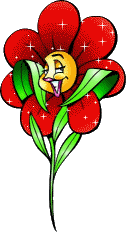 Решить задачу. - _______ штук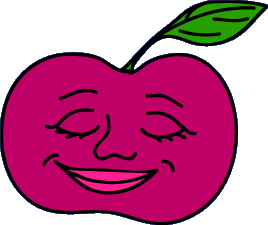 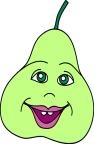                                                        ?, по _____  штуки- _______ штук            +                      =                      (шт.)  столько всего фруктов.              +                      =                      ( чел) столько человек в семьеОтвет: __________________________________________________________________________Замени сложение умножением.7+7+7+7 =                                                             7+7+7+7 =                4+4+4+4+4 =9+9+9 =5+5+5+5 =2+2+2+2+2+2 =0+0+0+0+0+0+0+0+0 =43 + 43 =4+4+4+4+4 =9+9+9 =5+5+5+5 =2+2+2+2+2+2 =0+0+0+0+0+0+0+0+0 =Найди значение выражения5 • ( 11 – 7 ) =(1 + 5 + 6) • 0 =1 • (100 – 60) = 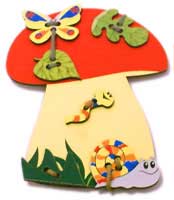 ______________________________________________Найди четверть каждого числа, заполни таблицу.a:(b•k) (c:d)+(k•c)(a+d) :c 3643282812241620